The Academy at St James English Long Term Plan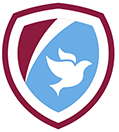 Autumn 1Autumn 2Spring 1Spring 2Summer 1Summer 2Our Belief and VisonAt The Academy at St James we have books at the heart of learning. We use quality texts to inspire and drive all our learning.We believe that children learn best when engaged with exciting and stimulating learning, allowing them to grow and develop into independent and resilient learners. In our school we support every child to reach their potential: Aspire, Achieve, Believe.“The more that you read, the more things you will know. The more that you learn, the more places you’ll go.” Doctor SeussAt The Academy at St James we have books at the heart of learning. We use quality texts to inspire and drive all our learning.We believe that children learn best when engaged with exciting and stimulating learning, allowing them to grow and develop into independent and resilient learners. In our school we support every child to reach their potential: Aspire, Achieve, Believe.“The more that you read, the more things you will know. The more that you learn, the more places you’ll go.” Doctor SeussAt The Academy at St James we have books at the heart of learning. We use quality texts to inspire and drive all our learning.We believe that children learn best when engaged with exciting and stimulating learning, allowing them to grow and develop into independent and resilient learners. In our school we support every child to reach their potential: Aspire, Achieve, Believe.“The more that you read, the more things you will know. The more that you learn, the more places you’ll go.” Doctor SeussAt The Academy at St James we have books at the heart of learning. We use quality texts to inspire and drive all our learning.We believe that children learn best when engaged with exciting and stimulating learning, allowing them to grow and develop into independent and resilient learners. In our school we support every child to reach their potential: Aspire, Achieve, Believe.“The more that you read, the more things you will know. The more that you learn, the more places you’ll go.” Doctor SeussAt The Academy at St James we have books at the heart of learning. We use quality texts to inspire and drive all our learning.We believe that children learn best when engaged with exciting and stimulating learning, allowing them to grow and develop into independent and resilient learners. In our school we support every child to reach their potential: Aspire, Achieve, Believe.“The more that you read, the more things you will know. The more that you learn, the more places you’ll go.” Doctor SeussAt The Academy at St James we have books at the heart of learning. We use quality texts to inspire and drive all our learning.We believe that children learn best when engaged with exciting and stimulating learning, allowing them to grow and develop into independent and resilient learners. In our school we support every child to reach their potential: Aspire, Achieve, Believe.“The more that you read, the more things you will know. The more that you learn, the more places you’ll go.” Doctor SeussOur ValuesCommunity 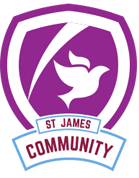 Peace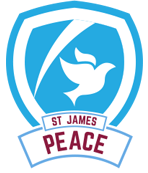 Respect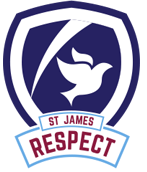 Forgiveness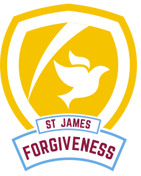 Courage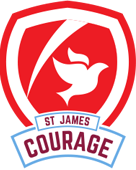 Trust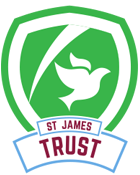 Nursery Cycle AHelping HandsTexts:Helping HandsTexts:GoldilocksCan I make another me?Stick ManInto The WildTexts:Billy and the BeastLittle Red Riding HoodLeafInto The WildTexts:PongoNat Geo LionsMake A SplashTexts:Hey WaterWatch out for muddy puddlesThe Water PrincessMake A SplashTexts: Duffy’s lucky escapeThe night piratesNursery Cycle B(This will be changed once new curriculum is released)Helping HandsTexts:GoldilocksIn my heart The little red henHelping HandsTexts:The invisible boyOpen wideEmergency VehiclesFrozen Texts:Iris and IsaacPenguin and Pine coneFrozenTexts:Penguins big adventureThe snowflake mistakeSecret GardenTexts:Bee and MeLucy LadybirdCaterpillar to ButterflySecret Garden Texts: Grandpa’s gardenHug meTiny Explorers into the wildReception Cycle AHelping HandsTexts:What makes me a me?Charlie and the Firefighter.Helping HandsTexts:The Queen’s KnickersInto The WildTexts:The DucksAnimals on the FarmInto The WildTexts:Augustus and his smileMy life in the wild-LemurMake A SplashTexts:The Little RaindropsA River Make A SplashTexts: The Snail and the WhaleSomeone swallowed StanleyReception Cycle BHelping HandsTexts:What makes me a me?Charlie and the Firefighter.Helping HandsTexts:The Queen’s KnickersFrozenTexts:TreeSnowFrozenTexts: Animals in winterLost and FoundThe Secret GardenTexts:FloretteJack and the BeanstalkThe Secret GardenTexts:Edward goes exploringI love bugsYear 1&2 Cycle 1The Great Food JourneyTextMamma Panya’s PancakesNational Geographic First book of Animals (NF)Writing Focus:Fiction: Rags to riches Non Fiction: Instructions- RecipeThe Great Food JourneyThe Pea and the PrincessNibblesWriting Focus:Fiction: Quest StoryNon Fiction: Informal letterThe Great Fire of LondonVlad and the The Great Fire of LondonWays in History - Fire of London(NF)Writing Focus:Fiction: Overcoming the monster storyNon Fiction: Newspaper ReportInspirational WomenVlad and the Florence Nightingale AdventureOrion and the DarkWriting Focus:Fiction: Adventure StoryNon Fiction: BiographiesJust the Ticket100 decker busTwist in the tail - The indigo JackalWriting Focus:Fiction: Journey StoryNon Fiction:  Non-chronological reportJust the TicketMrs Armitage on WheelsWriting Focus:Fiction: Adventure StoryNon Fiction:  BiographiesYear 1&2 Cycle  2Little Explorers Texts:The Golden Wonder FlowerSeeds of FriendshipOur Wildlife Writing Focus:Fiction: Journey NarrativeNon Fiction: Diary Little ExplorersTexts:The Story Orchestra The Secret Sky GardenAutumn Leaves- First Book of Nature Writing Focus:Fiction: Journey NarrativeNon Fiction: Non-Chronological ReportDungeons and DragonsTexts:George and the DragonThe Snow DragonTell Me a DragonWriting Focus:Fiction: Overcoming the monster storyNon Fiction: Persuasive WritingDungeons and DragonsTexts:The Tiny KingThe Magic FingerThe Queen of HeartsWriting Focus:Fiction: Rags to Riches storyNon Fiction: BiographiesAdventures on the High SeasTexts:Harry and the Jaggedy DaggersA Twist in the TailWandering WaterWriting Focus:Fiction: Overcoming the monster storyNon Fiction: Non-Chronological ReportAdventures on the High SeasTexts:Dougal’s Deep Sea DiaryThe Pirates Next DoorWriting Focus:Fiction: Journey storyNon Fiction: Diary EntryYear 3&4 Cycle APrehistoric ParkTexts:Stone Age BoyThe Wild Way Home Skara Brae Writing Focus:Fiction: Journey StoryNon Fiction: Information LeafletPrehistoric ParkTexts:We will rock youStone Age BoyThe Wild Way HomeSkara Brae Writing Focus:Fiction: Portal StoryNon Fiction: Diary EntryUnder the surfaceTexts:The VolcanoThe Hero of PompeiiEscape from PompeiiDK Find Out! Ancient RomansWriting Focus:Fiction: Rags to Riches StoryNon-Fiction: Information LeafletUnder the surfaceTexts:The Hero of PompeiiRoman’s on the RampageDK Find Out! Ancient RomansWriting Focus:Fiction: Warning StoryNon Fiction:  Newspaper ReportBeneath the SandsTexts:Tale of gods and pharaohs- Marcia Williams Egypt: MagnifiedWriting Focus:Fiction:Non Fiction: Beneath the SandsTexts:The Search for Tutankhamun-WagollNational Geographic- Ancient EgyptWriting Focus:Fiction:Non Fiction:Year 3&4 Cycle BSave our World Texts: Greta’s StoryThe Owl TreeWriting Focus:Fiction: Journey StoryNon-fiction: Diary entry Save our World Texts:Walle (visual Literacy)Rubbish Town HeroWriting Focus:Fiction: Dangerous Setting NarrativeNon Fiction: Persuasive letterThe Great Escape Texts: My Secret War DiaryBombs and BlackberriesDK find out- WW2Writing Focus:Fiction: Unlikely hero narrativeNon Fiction: DiaryThe Great EscapeTexts: Rose BlancheWar BoyWriting Focus:Fiction:  Play script which is then adapted to a storyNon Fiction:  Non-Chronological report.St James’ School of Witchcraft and WizardryTexts: Harry Potter and the Philosopher's StoneWriting Focus:Fiction:  Portal story Non-fiction:  Newspaper report St James’ School of Witchcraft and WizardryTexts:Harry Potter and the Philosopher's Stone Writing Focus:Fiction: Portal story Non-fiction:  Non-Chronological reportYear 5Early Islamic CivilisationsTexts:Sinbad and the SailorCosmic Writing Focus:Fiction: Journey storyNon Fiction: Letter Out of this worldTexts:Six Ways to Look at the MoonArmstrongCosmic Writing Focus:Fiction: Non Fiction: Newspaper ReportAfter the HeartbreakTexts:Okay, brown girl, Okay. On The MoveThe MatchBox DiaryThe Boy at the Back of the ClassWriting Focus:Fiction: Rags to RichesNon Fiction: DiaryAfter the HeartbreakTexts:The Gift Wrap and The Jewel The ArrivalThe Boy at the Back of the ClassWriting Focus:Fiction: Rags to Riches storyNon Fiction: Persuasive WritingMagic, Monsters and MayhemTexts:Dragon KenningsHow to Train Your DragonBeowulf Writing Focus:Fiction: Defeating the monster Non Fiction: Newspaper reportMagic, Monsters and MayhemTexts:Tell Me A DragonHow to Train Your DragonViking’s in 30 SecondsWriting Focus:Fiction: Rags to RichesNon Fiction: Non-Chronological ReportYear 6Only the BraveTexts:Shackleton’s JourneyWonderInvictus Writing Focus:Fiction: Unlikely hero taleNon Fiction: DiaryOnly the BraveTexts:Shackleton’s JourneyEverestStill I RiseWriting Focus:Fiction: Ancient Greek mythNon Fiction: Diary entryImpressions in TimeTexts:Frankenstein DraculaThe Highway ManWriting Focus: Fiction: Dual Narrative- Warning StoryNon Fiction: Persuasive LetterImpressions in TimeTexts:DraculaRoom 13The RavenWriting Focus:Fiction: Conquering the Monster NarrativeNon Fiction: Balanced ArgumentMission ImpossibleTexts:Goodnight Mr TomNow or NeverWriting Focus:Fiction:Non Fiction:Mission ImpossibleTexts:Diary of Anne FrankNow or NeverWriting Focus:Fiction:Non Fiction: